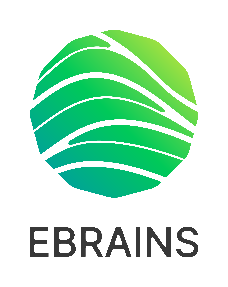 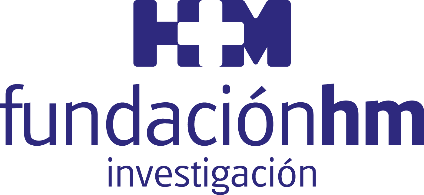 LA FUNDACIÓN DE INVESTIGACIÓN HM HOSPITALES SE UNE A EBRAINS COMO MIEMBRO ASOCIADOLa Fundación de Investigación HM Hospitales entra a formar parte de EBRAINS a través de HM CINAC, un centro de investigación traslacional dedicado a las enfermedades neurodegenerativas desde una perspectiva clínica y experimental  HM CINAC, dirigido por el Prof. José Obeso, es considerado un centro pionero en el mundo en la aplicación de ultrasonidos a las manifestaciones motoras inversas en la enfermedad de Parkinson y el temblor esencialMadrid. 31 de agosto 2022.- La Fundación de Investigación HM Hospitales (FiHM) es el nuevo miembro asociado de EBRAINS, la infraestructura de investigación digital creada por Human Brain Project, financiado con fondos europeos, que recopila una amplia gama de datos y herramientas para la investigación relacionada con el cerebro. EBRAINS está aprovechando el trabajo realizado por los equipos del Human Brain Project en neurociencia digital, medicina del cerebro y tecnología inspirada en el cerebro para proporcionar herramientas y servicios digitales que ayuden a los investigadores a abordar los desafíos en la investigación del cerebro, la salud del cerebro y las tecnologías inspiradas en el cerebro.La Fundación de Investigación HM Hospitales entra a formar parte de EBRAINS, a través del Centro Integral de Neurociencias AC HM CINAC, un centro de investigación traslacional, con sede en el Hospital Universitario HM Puerta del Sur, dedicado a los trastornos neurodegenerativos desde una perspectiva clínica y experimental. Dirigido por el Prof. José Obeso, es considerado un centro pionero en el mundo en la aplicación del ultrasonido a las manifestaciones motoras inversas de la enfermedad de Parkinson y el temblor esencial, además de contar con una producción científica de primer nivel.La actividad neurocientífica dentro de FiHM está representada por HM CINAC. La colaboración con EBRAINS puede facilitar el acceso a HM CINAC de tecnología de punta en neuroimagen, nuevas herramientas experimentales y grandes bases de datos. HM CINAC ofrecerá experiencia de alto nivel en mecanismos neurodegenerativos y algunas técnicas especiales utilizadas en humanos y modelos como el ultrasonido focalizado.“EBRAINS facilitará el acceso a una gran cantidad de recursos y colaboraciones de alto nivel, lo que siempre es muy bienvenido en un centro altamente especializado como HM CINAC”, agregó el Prof. José Obeso, Director de HM CINAC. “Estamos encantados de dar la bienvenida a la Fundación de Investigación                HM Hospitales a EBRAINS”, dice el CEO Paweł Świeboda. “Aporta una amplia experiencia en la promoción y gestión del desarrollo de proyectos de investigación e innovación biomédica en beneficio de los pacientes. La Fundación de Investigación HM Hospitales será un socio valioso en la aplicación clínica de nuevas tecnologías y herramientas para el diagnóstico, prevención y tratamiento de enfermedades relacionadas con el cerebro”.Acerca de EBRAINSEBRAINS es una nueva infraestructura de investigación digital (RI), creada por Human Brain Project (HBP), financiado con fondos europeos, para fomentar la investigación relacionada con el cerebro y ayudar a traducir los últimos descubrimientos científicos en innovación en la medicina y la industria, en beneficio de los pacientes. y la sociedad.Se basa en la neurociencia de vanguardia y ofrece una amplia gama de conjuntos de datos cerebrales, atlas, herramientas de modelado y simulación, fácil acceso a recursos informáticos de alto rendimiento y plataformas robóticas y neuromórficas.Todos los investigadores académicos tienen acceso abierto a los servicios de última generación de EBRAINS. Los investigadores de la industria también son bienvenidos a utilizar la plataforma bajo acuerdos específicos. Para obtener más información sobre EBRAINS, contáctenos en info@ebrains.eu o visite https://ebrains.eu/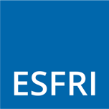 EBRAINS is listed on the ESFRI roadmapFundación de Investigación HM HospitalesLa Fundación de Investigación HM Hospitales es una entidad sin ánimo de lucro, constituida en el año 2003 con el objetivo fundamental de liderar una I+D biosanitaria, en el marco de la investigación traslacional, que beneficie de forma directa al paciente y a la sociedad general, tanto en el tratamiento de las enfermedades como en el cuidado de la salud, con el objetivo de hacer realidad la Medicina Personalizada.Asimismo, pretende lograr la excelencia en la asistencia sanitaria, con un claro compromiso social, educativo y de promoción de la investigación traslacional, para que los avances científicos, en tecnología e investigación, se puedan aplicar de forma rápida y directa a los pacientes.Desde sus inicios promueve, financia y lidera proyectos de investigación en los que médicos e investigadores (básicos y clínicos) intentan resolver problemas asistenciales del día a día, con un beneficio directo para los pacientes, promoviendo una Medicina basada en la evidencia científica personalizada. Asimismo, con un claro compromiso social, además de llevar a cabo diversos proyectos sociosanitarios, promueve la divulgación científica y la educación sanitaria, organizando foros científicos y editando monografías divulgativas y educativas.Más información para medios:DPTO. DE COMUNICACIÓN DE HM HOSPITALESMarcos García RodríguezTel.: 914 444 244 Ext 167 / Móvil 667 184 600 E-mail: mgarciarodriguez@hmhospitales.comMás información: www.hmhospitales.com